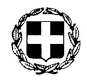 ΕΛΛΗΝΙΚΗ ΔΗΜΟΚΡΑΤΙΑΥΠΟΥΡΓΕΙΟ ΔΙΚΑΙΟΣΥΝΗΣ ΚΤΗΜΑΤΟΛΟΓΙΟ ΡΟΔΟΥΠΛΑΤΕΙΑ ΕΛΕΥΘΕΡΙΑΣΡΟΔΟΣ, 85100ΕΝΗΜΕΡΩΣΗ ΩΣ ΠΡΟΣ ΤΟΝ ΤΡΟΠΟ ΛΕΙΤΟΥΡΓΙΑΣ ΤΟΥ ΚΤΗΜΑΤΟΛΟΓΙΟΥ ΡΟΔΟΥ	Λαμβανομένης υπόψη της με αριθμ. Δ1α/Γ.Π.οικ.: 6877/29-01-2021 νέας Κ.Υ.Α. των Υπουργών Οικονομικών, Ανάπτυξης & Επενδύσεων, Προστασίας του Πολίτη, Εθνικής Άμυνας, Παιδείας και Θρησκευμάτων, Εργασίας και Κοινωνικών Υποθέσεων, Υγείας, Περιβάλλοντος και Ενέργειας, Πολιτισμού και Αθλητισμού, Δικαιοσύνης, Εσωτερικών, Μετανάστευσης και Ασύλου, Ψηφιακής Διακυβέρνησης, Υποδομών και Μεταφορών, Ναυτιλίας και Νησιωτικής Πολιτικής, Αγροτικής Ανάπτυξης και Τροφίμων (Φ.Ε.Κ. 341/τ.Β΄/29.01.2021, όπως αυτό επανεκτυπώθηκε λόγω λάθους) με θέμα “Έκτακτα μέτρα προστασίας της δημόσιας υγείας από τον κίνδυνο περαιτέρω διασποράς του κορωνοϊού COVID-19 στο σύνολο της Επικράτειας για το διάστημα από το Σάββατο, 30 Ιανουαρίου 2021 και ώρα 6:00 έως και τη Δευτέρα, 8 Φεβρουαρίου 2021 και ώρα 6:00» και δεδομένου ότι η Περιφερειακή Ενότητα της Ρόδου εντάσσεται στο επίπεδο επιτήρησης σύμφωνα με την περίπτωση 1Α του άρθρου 1 αυτής σας ενημερώνουμε , ότι η λειτουργία του Κτηματολογίου Ρόδου παραμένει ως έχει περιγραφεί αναλυτικά στην προηγούμενη ανακοίνωση της υπηρεσίας με αρ. πρωτ. 65/25.01.2021.Παρακαλείσθε κατά το χρόνο παραμονής σας στην υπηρεσία να τηρείτε όλα τα βασικά προστατευτικά μέτρα κατά του Covid-19 (όπως χρήση μη ιατρικής μάσκας , χρήση αντισηπτικών , τήρηση αποστάσεων , κλπ).    Ο Δικαστής του Κτηματολογίου Ρόδου            Ο Διευθυντής του Κτηματολογίου Ρόδου Δημήτριος Χαραλαμπάκης                                          Νικόλαος Ματσάκης           Πρωτοδίκης